โครงการอบรมพัฒนาศักยภาพและศึกษาดูงานการบริหารจัดการกองทุนหลักประกันสุขภาพ ของคณะกรรมการกองทุนหลักประกันสุขภาพองค์การบริหารส่วนตำบลโพนทอง วัตถุประสงค์ของโครงการ1. คณะกรรมการกองทุนหลักประกันสุขภาพได้รับความรู้ความเข้าใจในการบริหารงานกองทุนหลักประกันสุขภาพ2. แกนนำชุมได้รับความรู้ความเข้าใจและบทบาทของการบริหารงานกองทุนหลักประกันสุขภาพและเปิดเวทีเสนอโครงการเพื่อการดูแลด้านสุขภาพ3.  คณะกรรมการกองทุนและแกนนำชุมชนสามารถแลกเปลี่ยนความรู้ความเข้าใจกันสามารถนำมาเสนอจัดทำโครงการกองทุนหลักประกันสุขภาพเพื่อการดูแลสุขภาพได้ต่อไปกลุ่มเป้าหมายของโครงการ	1. คณะกรรมการกองทุนหลักประกันสุขภาพและแกนนำชุมชนระยะเวลาการดำเนินงาน	วันที่  17 - 18  กันยายน 2558การดำเนินงานจัดฝึกอบรม ณ องค์การบริหารส่วนตำบลโพนทองศึกษาดูงาน ณ เทศบาลตำบลพนมรุ้ง  อำเภอเฉลิมพระเกียรติ  จังหวัดบุรีรัมย์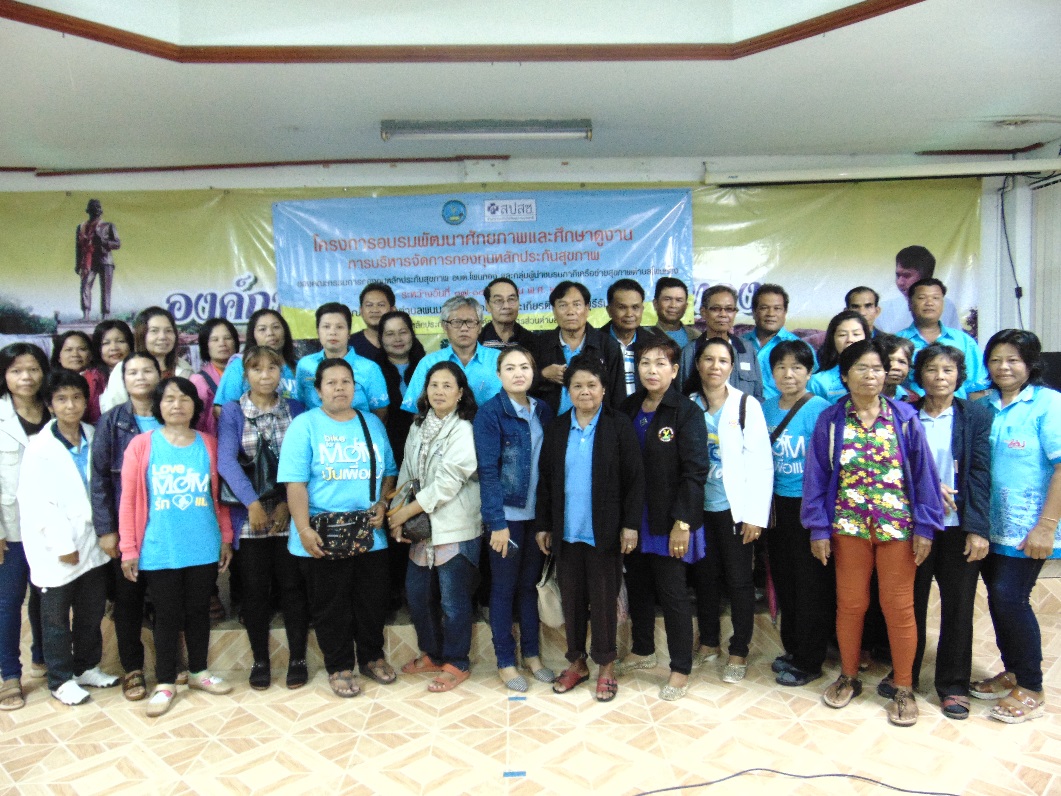 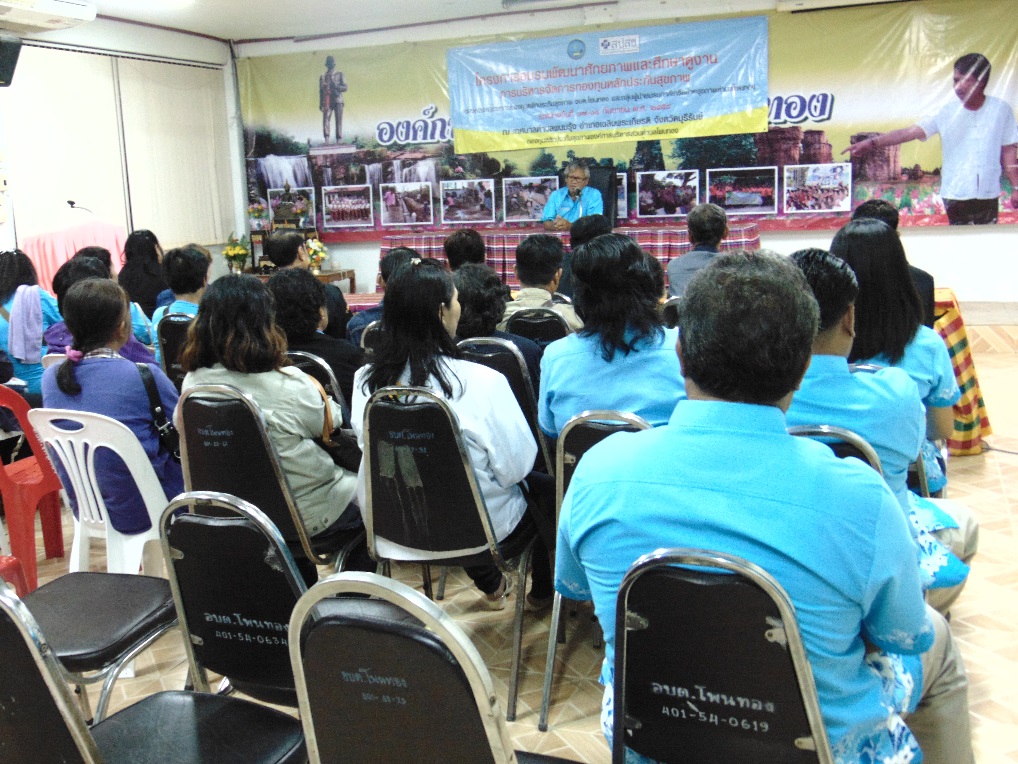 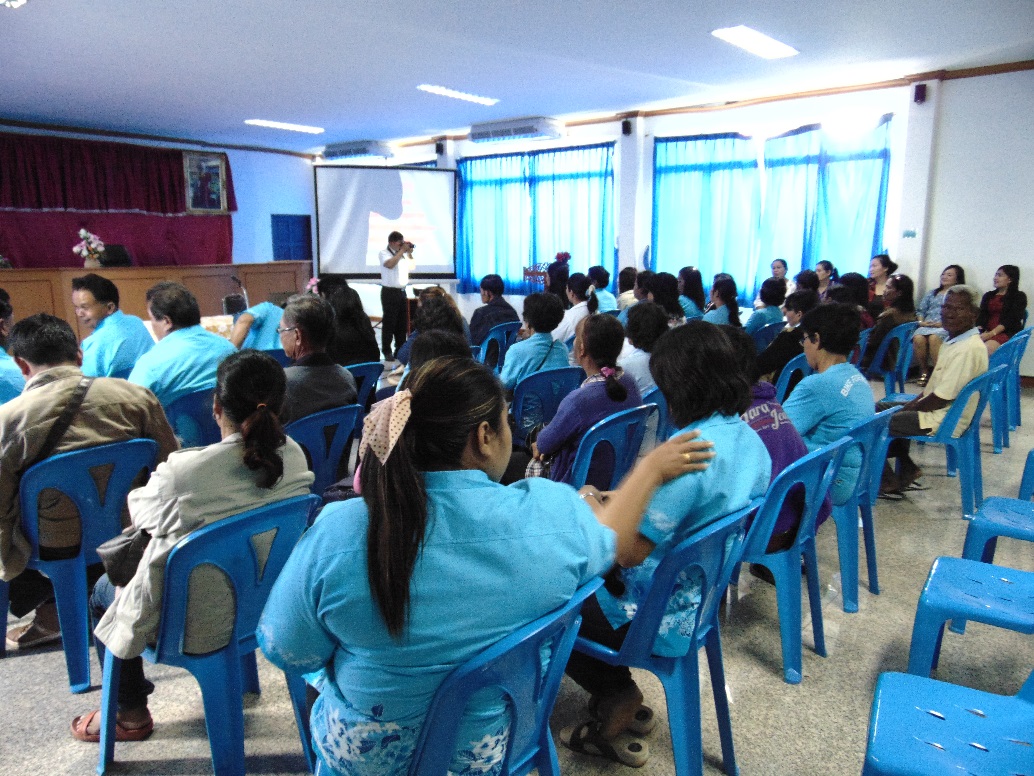 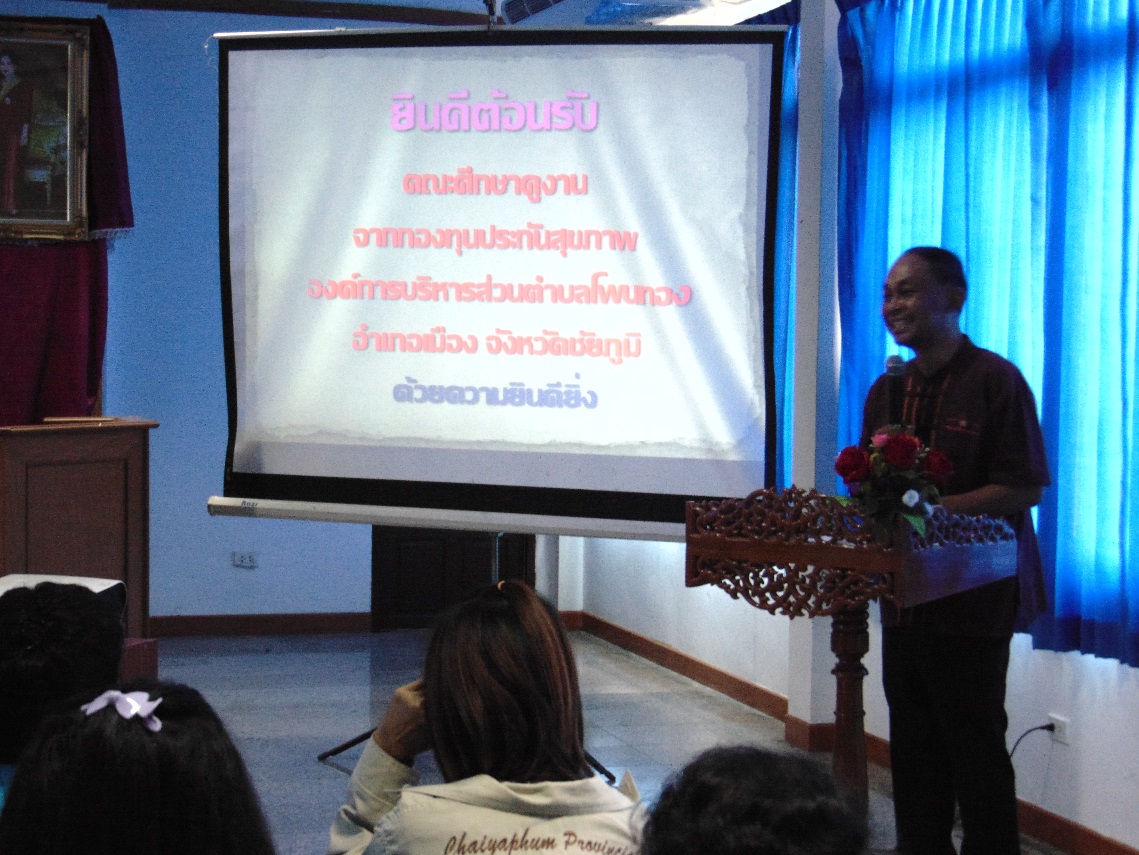 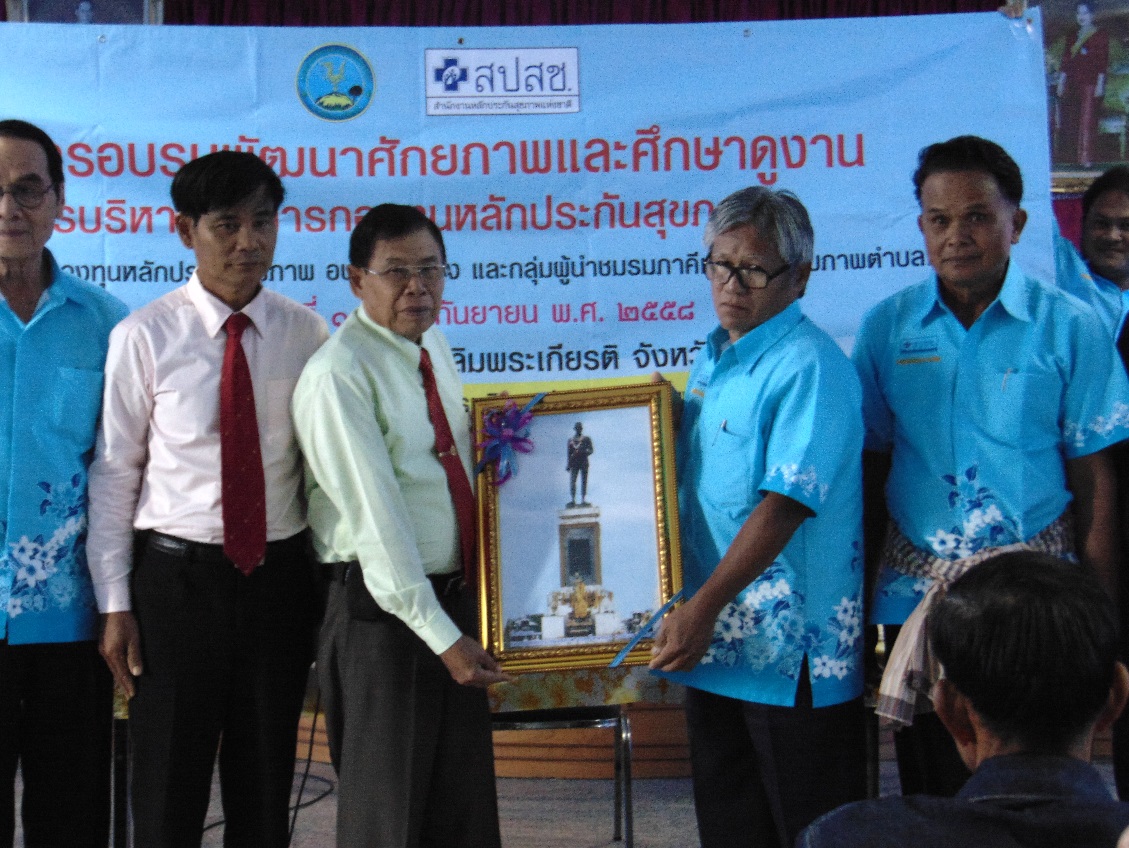 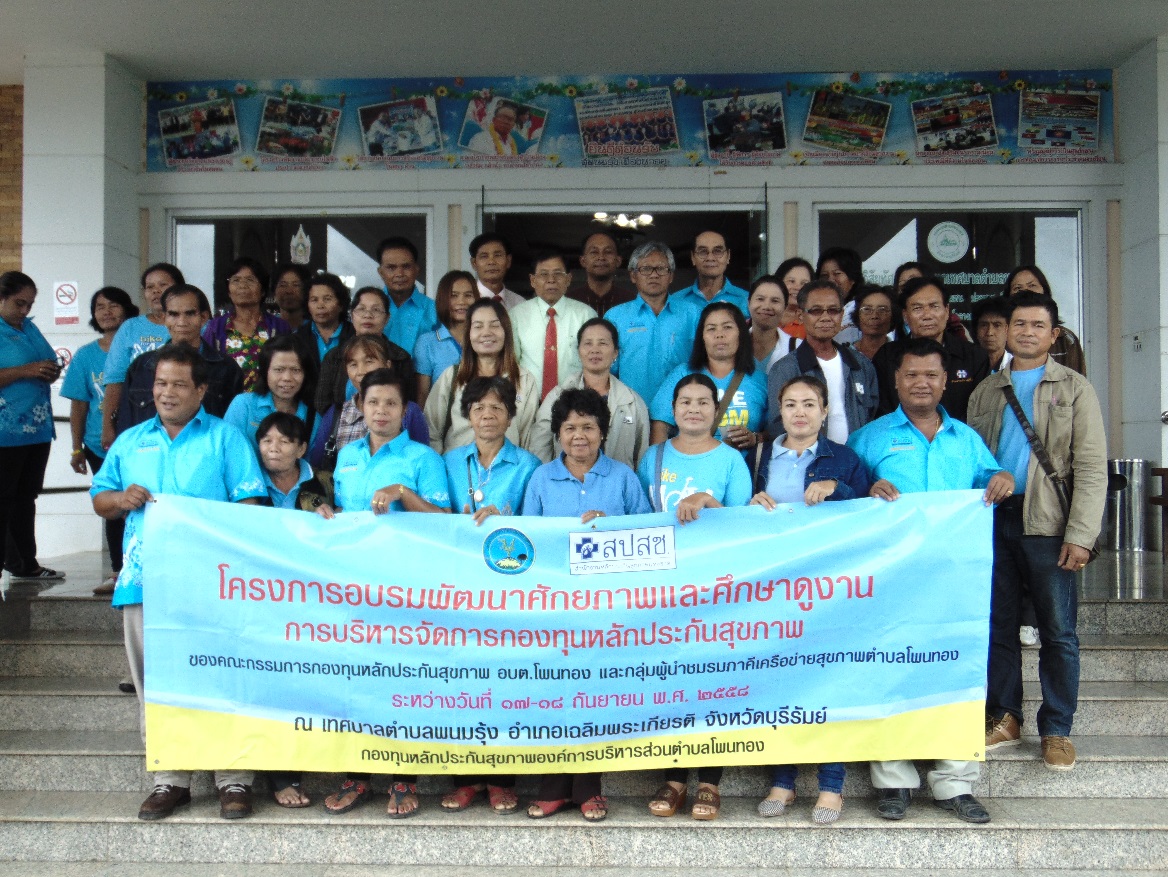 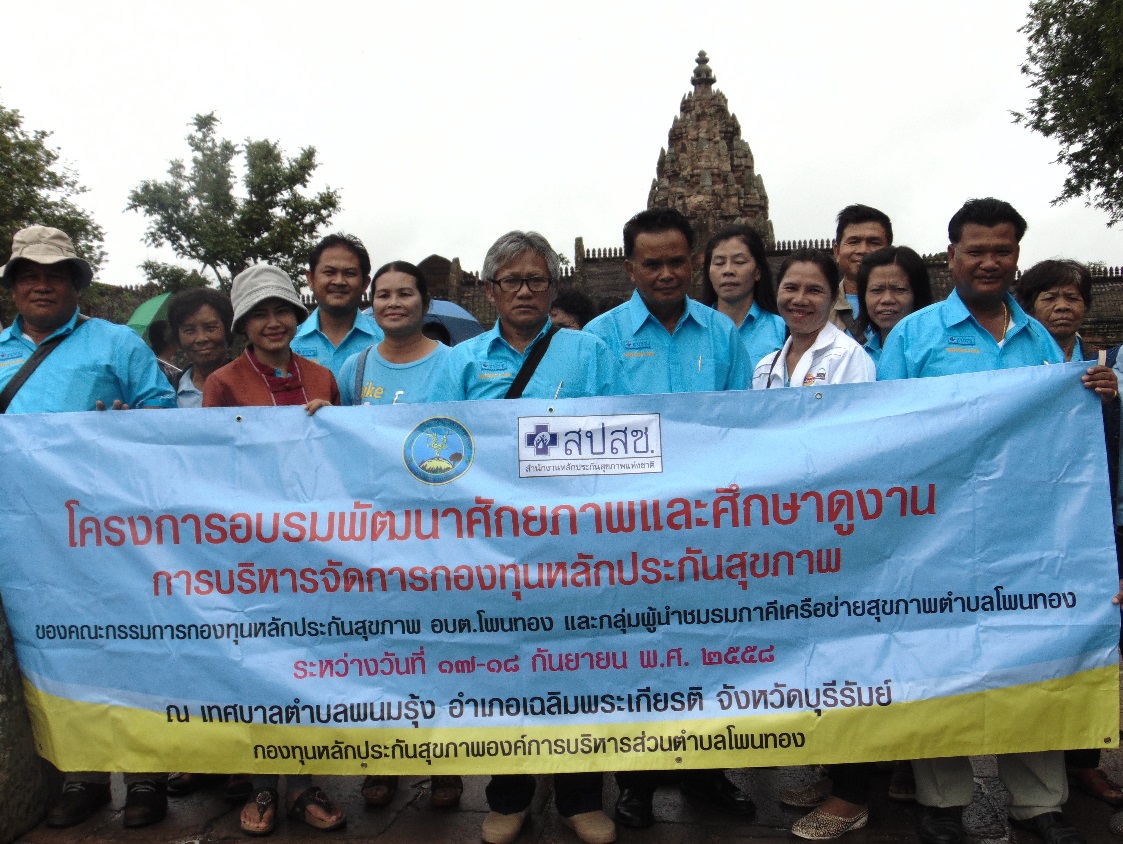 